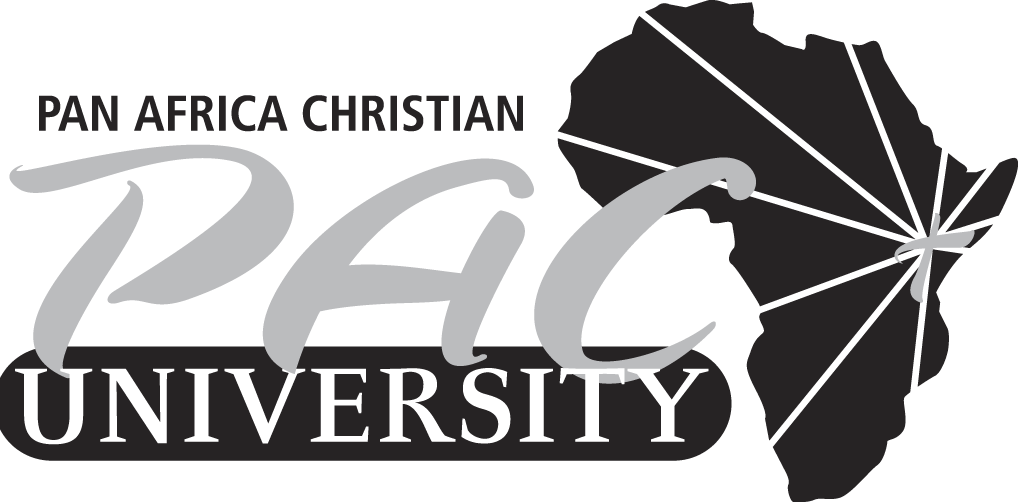 PAN AFRICA CHRISTIAN UNIVERSITYBACHELOR OF ARTS COUNSELINGEND OF TERM EXAMINATIONCAMPUS: VALLEY ROADDEPARTMENT: COUNSELINGCOURSE CODE: COU2313COURSE TITLE: ABNORMAL PSYCHOLOGYEXAM DATE: THURSDAY 31ST MARCH 2016TIME: 5.30PM-8.30PMINSTRUCTIONS: Answer ALL questions in Section AAnswer any FOUR and any other two in section BSection A, answer ALL questions in this SectionQuestion 1a). Explain your understanding of the following terms:Major Depressive Disorder 						(1 mark)Process addiction  							(1 mark)Hallucinogens 							(1 mark)b). Distinguish between mental illness and demon possession 		(4 marks)c). A 14 year-old female student is taken to a doctor because she is restless and scared about not passing her exam, despite no evidence of poor performance at school.  After being reassured, she reports that she is constantly worrying about school work and has trouble falling sleep. Her mother adds that she is complaining constantly of stomach aches, headaches and fatigue. Her physical exam is normal.Diagnose her case 									(5 marks)Explain how you would treat the school girl.						 (8 marks)Section B, answer any FOUR questions in this sectionQuestion 2a). Identify the two common eating disorders 					(2 marks)b). Discuss the causes of the eating disorders in (a) above 				(9 marks)c). Develop a treatment strategy for the disorders discussed in (b) above. 		(9 marks)Question 3a). Differentiate fear from anxiety 							(6 marks)b). Describe the characteristics of separation anxiety disorder, citing the population that is mostly affected. 										(8 marks)c). Explain abnormal disorder from an African traditional perspective clearly outlining both the causes and treatment approach.     							(6 marks)Question 4Prepare a brief talk to be presented in a high school discussing the following aspects:a). Factors that lead to drugs and substance abuse in their contextb). Effects of drugs and substance abuse in the societyc). Propose a prevention mechanism for the school administration.Question 5a)  Describe characteristics of Generalized anxiety disorder		          		 (6 marks)b)  Using systematic desensitization approach, explain how you would provide therapy to a client with a phobia for cockroaches. 						         	(10 Marks)c). Discuss how you would treat anxiety disorder from a biblical perspective (4 marks)Question 6a). Describe characteristics of Dissociative identity disorder				 (5 marks)b). Illustrate using separate diagrams, the four phases of sexual response cycle:For men								(5 marks)For women								(5 marks)	b). Explain the characteristics of each phase above				(5 marks)Question 7Define trauma 								(2 marks)Describe the characteristics of PTSD 					(8 marks)Explain three possible treatment approaches that you would use with a client presenting with PTSD.							(10 marks)